Р Е П У Б Л И К А	Б Ъ Л ГА Р И Я МИНИСТЕРСТВО НА ЗДРАВЕОПАЗВАНЕТО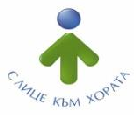 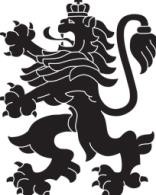 РЕГИОНАЛНА ЗДРАВНА ИНСПЕКЦИЯ – ВРАЦА 	гр. Враца 3000	ул. „Черни Дрин” № 2	тел: 092/62 63 77   e-mail: rzi@rzi-vratsa.com	ИНФОРМАЦИОНЕН БЮЛЕТИНза периода  17.01.2022г. – 23.01.2022г.ИЗВЪРШЕНИ СЪВМЕСТНИ ПРОВЕРКИ ПО СПАЗВАНЕ НА ПРОТИВОЕПИДЕМИЧНИТЕ МЕРКИ, СЪГЛАСНОЗАПОВЕД №РД-01-686/05.08.2021Г.НА МИНИСТЪРА НА ЗДРАВЕОПАЗВАНЕТОДЕЙНОСТ НА ДИРЕКЦИЯ „НАДЗОР НА ЗАРАЗНИТЕ БОЛЕСТИ“ЕПИДЕМИЧНА ОБСТАНОВКАЗа периода 17.01.2022г.- 23.01.2022 г.. в отдел „Противоепидемичен контрол“ на РЗИ-Враца са съобщени и регистрирани както следва:ДЕЙНОСТИ В ОТДЕЛ „МЕДИЦИНСКИ ИЗСЛЕДВАНИЯ“:+	–ДЕЙНОСТ НА ДИРЕКЦИЯ „МЕДИЦИНСКИ ДЕЙНОСТИ“ДЕЙНОСТ НА ДИРЕКЦИЯ „ОБЩЕСТВЕНО ЗДРАВЕ“АНАЛИЗ НА ДЕЙНОСТТА НА РЗИ – ВРАЦА ПО КОНТРОЛ НА ТЮТЮНОПУШЕНЕТО ЗА ПЕРИОДА 17.01.2022 г. - 23.01.2022 г.За периода 17.01.2022 г. – 23.01.2022 г. РЗИ – Враца е осъществила 24 проверки. Проверени са 13 обекти за хранене и развлечения, 6 лечебни заведения, 1 детска градина и 4 закрити обществени места.За изминалия период на отчитане не са констатирани нарушения на въведените забрани и ограниченията на тютюнопушене.Няма издадени предписания и актове.Д-Р ОРЛИН ДИМИТРОВДиректор на РЗИ-ВрацаПериод от 17.01 - 23.01.2022 г.РЗИМВРБАБХОбщи нска админ истрац ияОбла стна адми нистр ацияСъвм естниПредп исания,проток оли, разпореждан ияАУ АНСиг нал и Окр про куратур аИзвършени проверки - общо6115824102026400Заведения за обществено хранене102910516Търговски обекти677148010Нощни заведения4Обекти с обществено предназначение61410Лечебни заведения1Други обекти (бензиностанции и други)393374Данни включително до 23.01.2022 г.Данни включително до 23.01.2022 г.Брой проби:Брой проби:Общо12283От тях Взети последните 24 часа / до 12.000Брой получени резултати до момента12283Брой положителни случаи , с натрупванеОБЩО 20123 ЗА ОБЛ.ВРАЦА, ОТ ТЯХ16503 ИЗЛЕКУВАНИ1841 АКТИВНИ, от тях (2456домашно лечение + 113 хоспитализирани )1051 ПОЧИНАЛИОбщ брой издадени предписания на контактни и на потвърдени случаи,с натрупване35556Общ брой под карантина, с натрупване44721Общ брой под карантина, оставащи4668Издадени направления 4А165Бр. взети проби за PCR изследване –165 бр.5Бр. взети проби за изследване на антитела - 0 бр.Бр. взети проби за изследване на антигенни - 9 бр.        1Администриране на процеса по регистрация на лечебните заведения за извънболнична помощ и хосписите6Проверки по чл. 93 от Закона за здравето по жалби и сигнали при нарушаване на правата на пациентите2Контрол на медицинската документация56Проверки по методиката за субсидиране на лечебните заведения2Контрол на лекарствени продукти, заплащани със средства от бюджета на Министерството на здравеопазването за лечение на заболявания извън обхвата на задължителното здравно осигуряване2Контрол на дейността по медицинската експертиза5Контрол	върху	дейността	на	лечебните	заведения	и	медицинските специалисти. Проверки на лечебните заведения за болнична и извънболничнапомощ, проверки по чл. 93 от Закона за здравето2Обработени документи в РКМЕ616Контрол на територията на областта по Закона за контрол върху наркотичните вещества и прекурсорите2Контрол на обектите за търговия на едро и дребно с лекарствени продукти пореда на Закона за лекарствените продукти в хуманната медицина6Издадени предписанияИзвършени проверки58Взети проби за анализ30Мониторинг и контрол на радиационни параметри на средата по държавен здравен контрол20Дейности и прояви, свързани с международни и национални дни, посветени на здравен проблемЗдравна оценка на седмични разписания10Участие в ДПК3Разпространине на печатни и аудио-визуални, здравнообразователни, информационни и методични материалиИздадени предписанияИздадени АУАН